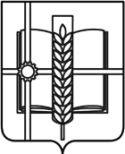                                          РОССИЙСКАЯ ФЕДЕРАЦИЯРОСТОВСКАЯ ОБЛАСТЬЗЕРНОГРАДСКИЙ РАЙОНМУНИЦИПАЛЬНОЕ ОБРАЗОВАНИЕ«Зерноградское городское поселение»АДМИНИСТРАЦИЯ  ЗЕРНОГРАДСКОГО ГОРОДСКОГО ПОСЕЛЕНИЯПОСТАНОВЛЕНИЕ                                                    от 26.07.2023 № 57г. ЗерноградО внесении изменений в постановление Администрации Зерноградского городского поселения от 03.08.2021 № 670 «О комиссии по повышению устойчивости функционирования организаций Зерноградского городского поселения в чрезвычайных ситуациях объектового, муниципального и межмуниципального характера и в военное время» В соответствии с Федеральным законом от 12.02.1998 года  № 28 ФЗ « О гражданской обороне», в связи с кадровыми изменениями в Администрации Зерноградского городского поселения, в организациях, представленных в комиссии по поддержанию устойчивого функционирования организаций в военное время на территории Зерноградского городского поселения, руководствуясь статьями 2, 30 Устава муниципального образования «Зерноградское городское поселение», Администрация Зерноградского городского поселения постановляет:        1. Внести в постановление Администрации Зерноградского городского поселения от 03.08.2021 № 670 «О комиссии по повышению устойчивости функционирования организаций Зерноградского городского поселения в чрезвычайных ситуациях объектового, муниципального и межмуниципального характера и в военное время» следующие изменения:       1.1. Приложение № 2 к постановлению Администрации Зерноградского городского поселения от 03.08.2021 № 670 «О комиссии по повышению устойчивости функционирования организаций Зерноградского городского поселения в чрезвычайных ситуациях объектового, муниципального и межмуниципального характера и в военное время» изложить в новой редакции согласно приложению.        2. Постановление Администрации Зерноградского городского поселения от 27.12.2022 № 864 «О внесении изменений в постановление Администрации Зерноградского городского поселения от 03.08.2021 № 670 «О комиссии по повышению устойчивости функционирования организаций Зерноградского городского поселения в чрезвычайных ситуациях объектового, муниципального и межмуниципального характера и в военное время» считать утратившим силу.        3. Ведущему специалисту по МП, ГО и ЧС МКУ Зерноградского городского поселения «Управление ЖКХ, архитектуры, имущественных отношений, ГО и ЧС» довести настоящее постановление до членов комиссии.4. Опубликовать настоящее постановление в печатном средстве массовой информации Зерноградского городского поселения «Зерноград официальный» и разместить на официальном сайте Администрации Зерноградского городского поселения в информационно-телекоммуникационной сети «Интернет».        5. Настоящее постановление вступает в силу со дня его опубликования.  6. Контроль за выполнением постановления возложить на заместителя главы Администрации Зерноградского городского поселения и ведущего специалиста по МП, ГО и ЧС  МКУ  Зерноградского городского поселения «Управление ЖКХ, архитектуры, имущественных отношений, ГО и ЧС».                                 Главы Администрации Зерноградского городского поселения                                                                        И.В. Полищук                                                                                                                                                                  Приложение                                                                                                                                      к постановлению Администрации Зерноградского городского поселения                                                                                                                                                  от 26.07.2023 № 57                                                                                                                                                                                   СОСТАВкомиссии Зерноградского городского поселения по поддержаниюустойчивого функционирования предприятий и организацийв чрезвычайных ситуациях объектового, муниципального и межмуниципального характера и в военное времяВедущий специалист                                                              Н.М. Жукова№п/пФамилия, имя, отчествоШтатная должностьТелефонДолжность в комиссииМАЛЫШЕВАВиолетта ОлеговнаЗаместитель главы АдминистрацииЗерноградского городского поселения40 - 7 - 54ПредседателькомиссииСТРОГИЙ АндрейНиколаевичИ.О. директора МКУ Зерноградского городского поселения «Управление ЖКХ, архитектуры, имущественных отношений, ГО и ЧС».41 – 4 - 43ЗаместительпредседателякомиссииБУЛЫГИНАлександрМихайловичВедущий специалист по МП, ГО и ЧС МКУ Зерноградского городского поселения «Управление ЖКХ, архитектуры, имущественных отношений, ГО и ЧС»40  - 1 -76Секретарь комиссииВОДОЛАЗСКИЙЛеонидГригорьевичЗаведующий сектором ЖКХ и благоустройства МКУ Зерноградского городского поселения «Управление ЖКХ, архитектуры, имущественных отношений, ГО и ЧС».41 - 4 - 43Член комиссииПАНАСЕНКОЕленаВасильевнаЗаведующий сектором ЖКХ и благоустройства МКУ Зерноградского городского поселения «Управление ЖКХ, архитектуры, имущественных отношений, ГО и ЧС».41 – 6 - 79Член комиссииЛУШКИНАЛюдмилаАнатольевнаВедущий специалист по благоустройству, транспорту и связи МКУ Зерноградского городского поселения «Управление ЖКХ, архитектуры, имущественных отношений, ГО и ЧС».41 – 4 - 43Член комиссииВОЛЯЛариса АлександровнаВедущий специалист по торговле, бытовому обслуживанию населения АдминистрацииЗерноградского городского поселения43 – 4 - 91Член комиссии